СПб НИУ ИТМОкафедра ИПМЦифровая схемотехникаЛабораторная работа № 2Проектирование комбинационных схемВариант 6Работу выполнили:студенты II курсагруппы № 2120Журавлев ВиталийТопалов ОлегЩеглов СергейПреподаватель:Яналов Роман Игоревич Санкт-Петербург2014 г.Содержание:Цель работы:Получение базовых знаний о принципах построения и функционирования цифровых схем комбинационного типа.Изучение схемотехники базовых операционных элементов (БОЭ) цифровых схем комбинационного типаЗадачи работы:Построение принципиальной схемы вентиля NORСимуляция работы вентиля и измерение задержки распространенияРеализация дешифратора 3 в 8 с использованием построенного вентиля и измерение задержки распространения через БОЭ.Оптимизация схемыПостроение комбинационной схемы, вычисляющей заданную вариантом функцию.Отчет о выполнении заданий работы:Вентиль NORСхема: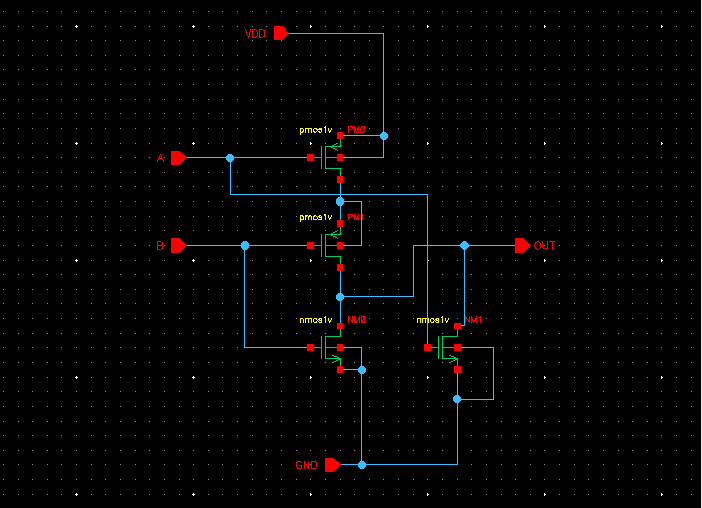 Схема для тестирования вентиля:
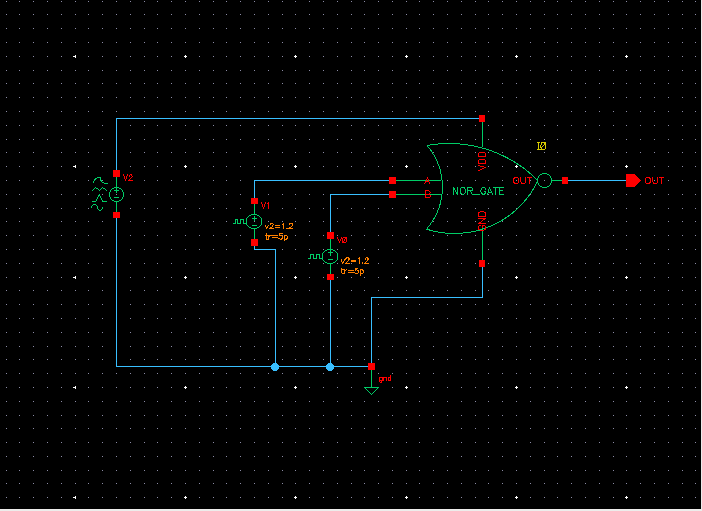 Результаты тестирования вентиля: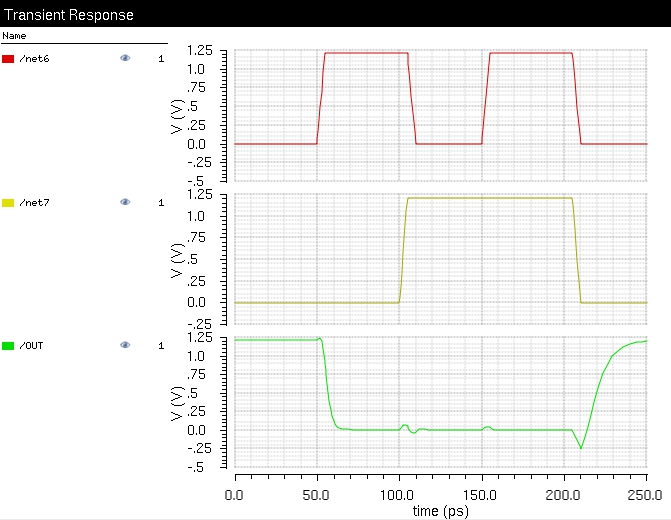 Задержка прохождения – 7 пикосекунд.Дешифратор с использованием вентиля NORСхема: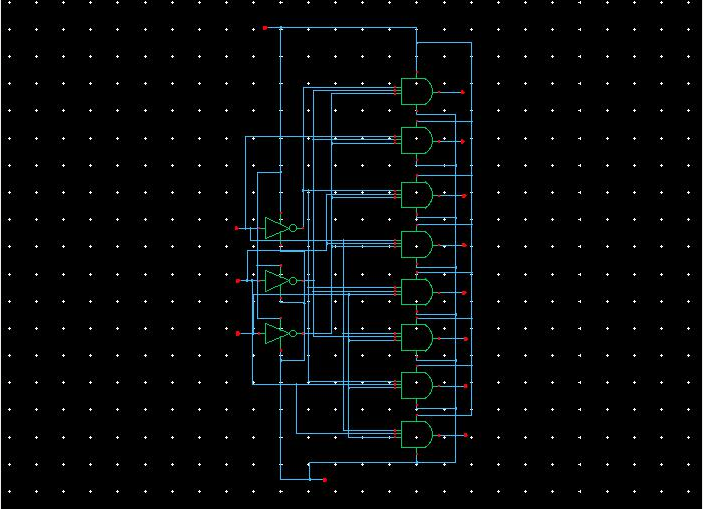 Вентиль 3И реализован в базисе ИЛИ-НЕ:
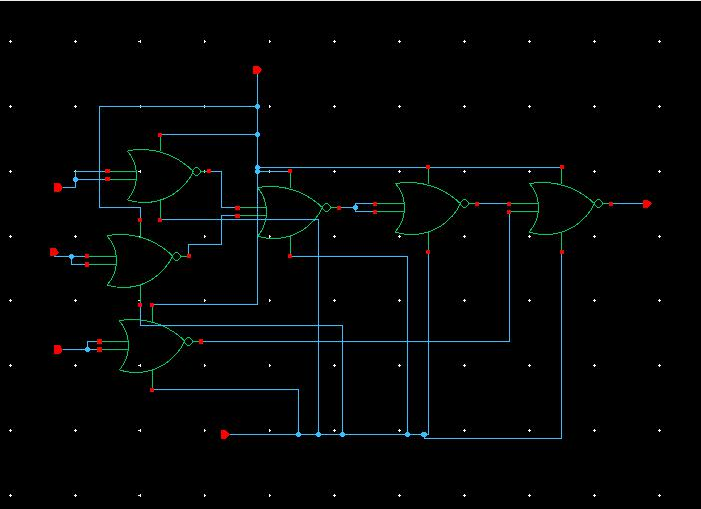 Результаты теста:
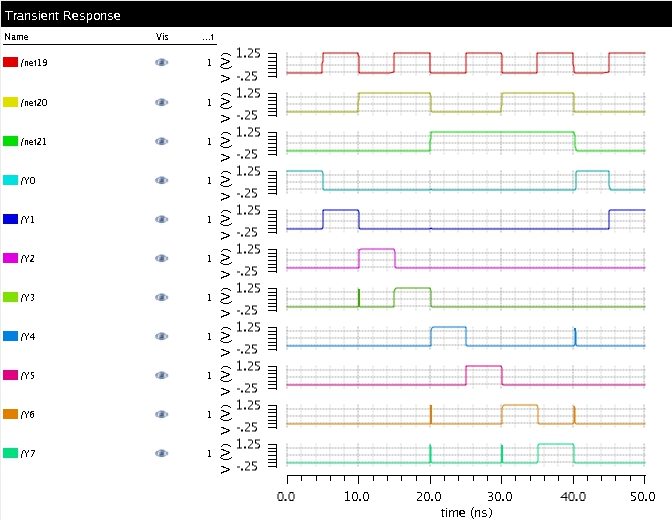 Задержка прохождения – 277 пикосекунд.Оптимизированная схема БОЭСхема:Вентиль 3И:
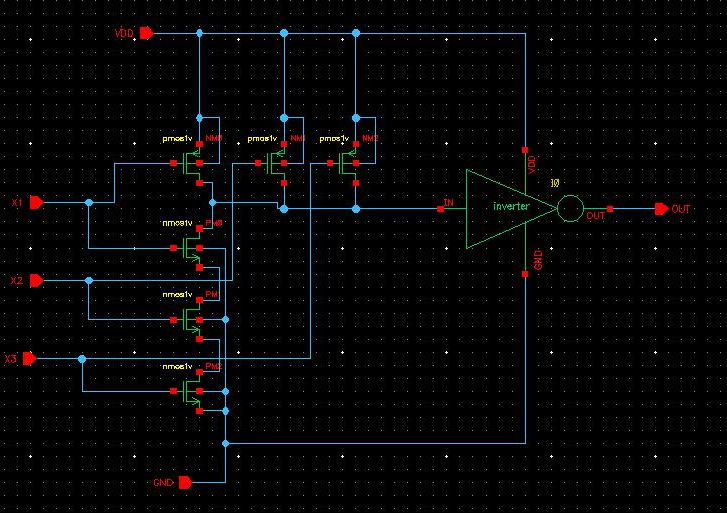 Результаты теста: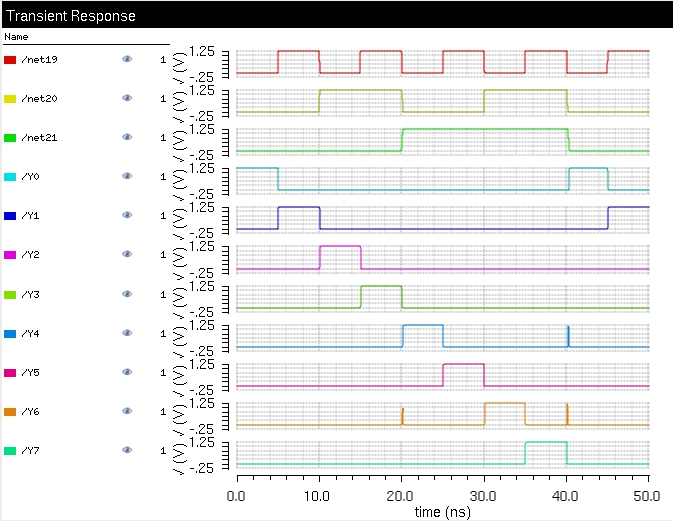 Задержка распространения сигнала 29 пикосекунд.Реализация заданной функцииСхема: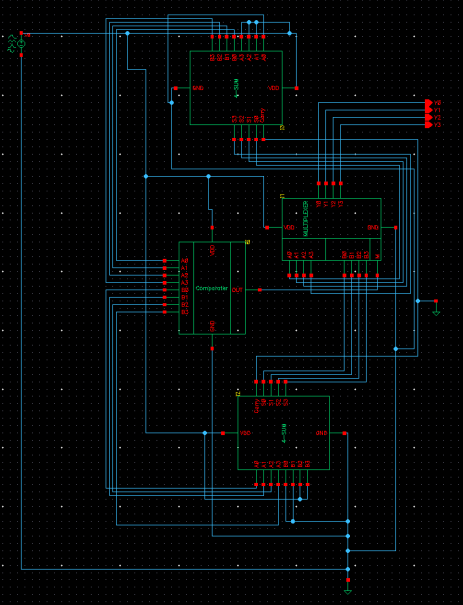 Результаты теста(X1=7,X2=6..7):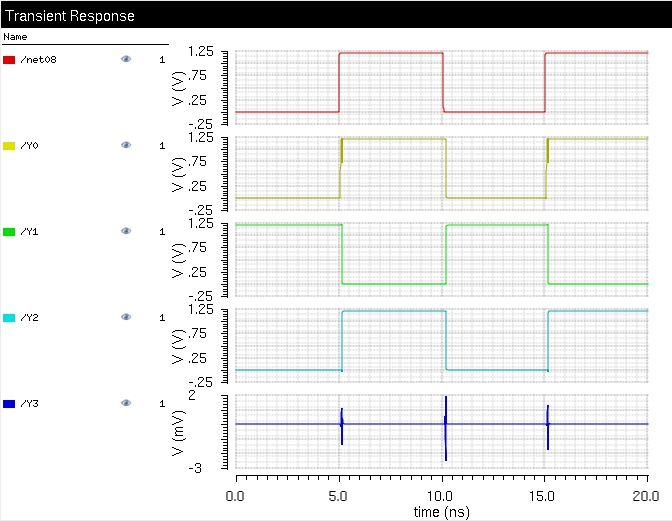 Задержка распространения сигнала – 152 пикосекунды.Вывод:В ходе выполнения лабораторной работы были изучены были изучены принципы построения и функционирования Базовых Операционных Элементов (БОЭ) и создание цифровых комбинационных схем.Согласно варианту был построен дешифратор «3 в 8» на основе вентиля ИЛИ-НЕ (NOR), в базисе которого был составлен вентиль 3И. Результаты тестирования полученного дешифратора показали неплохие результаты. Небольшие скачки напряжения в результатах связаны с тем, что сигнал переключается не моментально, а в течение определенного времени.Затем схему дешифратора удалось оптимизировать путем создания вентиля 3И на транзисторах. При этом полученное время задержки оказалось почти в 10 раз меньше таковой в первой схеме дешифратора, что говорит о эффективности такой оптимизации. При этом произвольные моментальные скачки все же остались, но их количество так же сократилось.Кроме того, по заданному варианту была построена комбинационная схема, вычисляющая определенную логическую функцию (If (X1<X2) Y=X1-2 else Y=X2-4). На вход подается два 4-х разрядных числа (A и B), а на выходе получаем значение данной функции (Y). Для ее построения были использованы следующие БОЭ: компаратор, мультиплексор и два сумматора (один на «-4», другой на «-2»). Рассчитанное значение мощности составляет 3,22 Вт.Цель работы……………………………………………………………………………………...3Задачи работы……………………………………………………………………………………3Отчет о выполнении:....................................................................................................................4Вентиль NOR…..………………………………………………………………...4Дешифратор с вентилем NOR…………………………..………………………7Оптимизированный дешифратор……………………...………………………..10Реализованная функция...……………………………………………………….13Вывод…………………………………………………………………………………………….15№ Варианта        ВентильБОЭ            Функция                6NORПозиционный дешифратор «3 в 8»If(X1<X2) Y=X1-2
else Y=X2-4